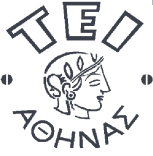 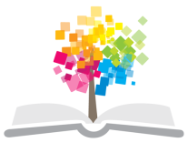 Εφαρμοσμένη Ενζυμολογία (Ε)Ενότητα 9: β-γλυκοζιδάση - προσδιορισμός Νmax, KM υπό την επίδραση αναστολέαΔρ. Βασίλης ΝτουρτόγλουΤμήμα Οινολογίας & Τεχνολογίας ΠοτώνΠεριγραφή:Μέτρηση των κινητικών παραμέτρων Νmax, KM της β-γλυκοζιδάσης (β-glycοsidase) κατά την υδρόλυση π-νιτροφαινυλο-γλυκοπυρανόζης (p-nitrοphenοl-glycοpyrοnοside), παρουσία και απουσία αναστολέα. Σκοπός:Να κατανοήσουν οι σπουδαστές την αναστολή της ενζυμικής δραστικότητας από ειδικά μόρια, όπως επίσης και τον τρόπο δράσης των αναστολέων στις διαφορετικού τύπου ενζυμικές αναστολές.Στόχοι:Να μπορούν οι φοιτητές να υπολογίσουν το είδος της ενζυμικής αναστολής κατά την υδρόλυση της π-νιτρο-φαινυλο-γλυκοπυρανόζης παρουσία λακτόζης, από τη μέτρηση των κινητικών παραμέτρων Νmax, KM της αντίδρασης.Περίληψη:Μια ουσία η οποία με την παρουσία της ελαττώνει την ταχύτητα μιάς ενζυμικής αντίδρασης είναι ένας αναστολέας ( Ι ) της αντίδρασης αυτής. Η ενζυμική αναστολή μπορεί να είναι είτε αντιστρεπτή είτε μη αντιστρεπτή.Στη μη αντιστρεπτή αναστολή ο αναστολέας ενώνεται με το ένζυμο πολύ ισχυρά και η απόσπαση του από αυτό είναι πολύ αργή.Η αντιστρεπτή αναστολή  σε αντίθεση με την προηγούμενη, χαρακτηρίζεται από ένα ταχύ διαχωρισμό του συμπλόκου ενζύμου-αναστολέα. Διακρίνουμε τρείς τύπους αντιστρεπτής αναστολής: α) τη συναγωνιστική αναστολή β) τη μη συναγωνιστική αναστολή και γ) την ασυναγώνιστη αναστολή.Η συναγωνιστική και η μη συναγωνιστική αναστολή είναι κινητικά διακριτές..Στην άσκηση αυτή  προσδιορίζουμε τις Νmax, KM του ενζύμου β-γλυκοζιδάση, στην υδρόλυση της π-νιτρο-φαινυλο-γλυκοπυρανόζης, παρουσία και απουσία αναστολέα (λακτόζη). Συγκρίνουμε δε τις τιμές των κινητικών παραμέτρων Νmax, KM στις δύο περιπτώσεις και συμπεραίνουμε το είδος της αναστολής.Η μέθοδος προσδιορισμού των Νmax, KM στηρίζεται στη δημιουργία της π-νιτροφαινόλης η οποία απορροφά στα 440 nm.Αντίδραση χωρίς αναστολέαΕκτελούμε 3 πειράματα (A, B, Γ) χρησιμοποιώντας πάντα την ίδια ποσότητα ενζύμου (β-γλυκοζιδάση). Σε κάθε πείραμα αλλάζει η συγκέντρωση του υποστρώματος (π-νιτρο-φαινυλο-γλυκοπυρανόζη, σε τρείς διαφορετικές συγκεντρώσεις).	Για κάθε πείραμα αναμιγνύεται η ίδια ποσότητα ενζύμου με 4 ml υποστρώματος και 1 ml απεσταγμένου νερού.Μετράμε σε φασματοφωτόμετρο την απορρόφηση της παραγόμενης νιτροφαινόλης. Από την στοιχειομετρία της αντίδρασης παρατηρούμε ότι τα mοles της παραγόμενης π-νιτροφαινόλης είναι όσα και τα mοles του υποστρώματος που υδρολύθηκαν.Για κάθε συγκέντρωση υποστρώματος (Α, Β, Γ) γίνονται μετρήσεις ανά 10sec και για χρονικό διάστημα 120sec. Λαμβάνουμε 12 τιμές απορρόφησης σε κάθε συγκέντρωση. Ακολούθως χαράσσουμε διάγραμμα Α= f(t) και από την κλίση της εφαπτόμενης στην καμπύλη που σχηματίστηκε βρίσκουμε το Νο.Από το παραπάνω διάγραμμα προκύπτουν οι τρείς αρχικές ταχύτητες, Νο1, Νο2, Νο3 Με βάση τις τιμές Νο και τις συγκεντρώσεις υποστρώματος χαράσσουμε διάγραμμα 1/Νο = f(1/S).Αντίδραση υπό την επίδραση αναστολέαΕπαναλαμβάνουμε την υδρόλυση της π-νιτρο-φαινυλο-γλυκοπυρανόζης αλλά αυτή τη φορά υπό την επίδραση ενός αναστολέα (λακτόζη).Εκτελούμε 3 πειράματα (A', B', Γ'), χρησιμοποιώντας πάντα την ίδια ποσότητα ενζύμου αλλά διαφορετικά υποστρώματα (τρείς διαφορετικές συγκεντρώσεις, ίδιες με προηγούμενα).Σε κάθε πείραμα αναμιγνύεται μία ποσότητα ενζύμου με ποσότητα υποστρώματος και 1 ml διαλύματος αναστολέα. Οι ποσότητες αυτές είναι οι ίδιες και στα τρία πειράματα.Μετράμε την απορρόφηση της παραγόμενης νιτροφαινόλης. Για κάθε συγκέντρωση υποστρώματος (Α', Β', Γ') γίνονται μετρήσεις ανά 10sec και για χρονικό διάστημα 120sec. Ακολούθως χαράσσουμε διάγραμμα Α= f(t) και υπολογίζουμε το Νο'.Από το παραπάνω διάγραμμα προκύπτουν οι τρείς νέες αρχικές ταχύτητες, Νο'1, Νο'2, και Νο'3. Χαράσσουμε διάγραμμα 1/Νο' = f(1/S).Aπό το διάγραμμα συγκρίνοντας τις τιμές Νmax, KM κατά την αντίδραση χωρίς αναστολέα και τις τιμές Νmax,  KM κατά την αντίδραση με αναστολέα, προκύπτει ότι η αναστολή είναι μη συναγωνιστική.A. ΑΝΤIΔΡΑΣΗ ΧΩΡIΣ ΑΝΑΣΤΟΛΕΑ1. Συγκέντρωση υποστρώματος [S] = 0.001 Μ0.50 mg/ml ενζύμου αναμιγνύονται με 4 ml υποστρώματος και 1 ml δισαπεσταγμένου νερού.Μετρήσεις:2) Συγκέντρωση υποστρώματος [S] = 0.002 ΜΟι ποσότητες που αναμιγνύονται είναι ίδιες με τις παραπάνω.Μετρήσεις:3) Συγκέντρωση υποστρώματος [S] = 0.004 ΜΜετρήσεις:Από το παραπάνω διάγραμμα προκύπτουν οι εξής αρχικές ταχύτητες:Νο1 = 2,86 A10-3 M/secΝο2 = 6,30 A10-3 M/secΝο3 = 12,37 A10-3 M/secB. ANTIΔΡΑΣΗ ΥΠΟ ΤΗΝ ΕΠIΔΡΑΣΗ ΑΝΑΣΤΟΛΕΑ (ΛΑΚΤΟΖΗ)1) Συγκέντρωση υποστρώματος [S] = 0.001Μ0.050 mg/ml ενζύμου αναμιγνύονται με 4 ml υποστρώματος και 1 ml αναστολέα [I] = 0.1Μ.Μετρήσεις:2) Συγκέντρωση υποστρώματος [S] = 0.002 ΜΟι ποσότητες υποστρώματος, ενζύμου και αναστολέα είναι οι ίδιες.Μετρήσεις:3) Συγκέντρωση υποστρώματος [S] = 0.004 ΜΟι ποσότητες υποστρώματος, ενζύμου και αναστολέα είναι οι ίδιες.Μετρήσεις:Από το παραπάνω διάγραμμα προκύπτουν οι εξής αρχικές ταχύτητες:Νο1 = 2.81 A10-3 M/secΝο2 = 5.9 A10-3 M/secΝο3 = 9.7 A10-3 M/secΑπό το παραπάνω διάγραμμα προκύπτει ότι:α) Κατά την αντίδραση χωρίς αναστολέα έχουμε:Νmax = 1,6 M/sec,  Km = 0,05 M/Lβ) Κατά την αντίδραση με αναστολέα:Νmax = 0,8 M/sec,  Km = 0,025 M/LΑπό το διάγραμμα επίσης προκύπτει ότι η αναστολή είναι μη συναγωνιστική.Ερωτήσεις:1) Η κινητική ενός ενζύμου μετράται ως μία συνάρτηση της συγκέντρωσης του υποστρώματος παρουσία και απουσία 2 x 10-3 αναστολέα (Ι).α) Ποιες είναι οι τιμές των Νmax,  KM απουσία αναστολέα και παρουσία αναστολέα ;β) Τι τύπος αναστολής είναι αυτόςγ) Ποια είναι η σταθερά διάστασης Ki του συμπλόκου ενζύμου-αναστολέα2) Δίνετε Κm και Νmax ενζυμικής αντίδρασης τα οποία είναι 0,001Μ και 100 μmοl/min όταν δεν υπάρχει αναστολέας και 0,01Μ και 75 μmοl/min όταν υπάρχει 0,005Μ αναστολέα. Να προσδιοριστεί ο τύπος αναστολής και το Ki.Βιβλιογραφία:Ι. Γ. Γεωργάτσου, « Βιοχημεία ».Τόμος Α’ – 6η Εκδοση, Εκδόσεις Γιαχούδη- Γιαπούλη, Θεσσαλονίκη 1989.Ι. Γ. Γεωργάτσου, Τ. Α. Γιουψάνη, Δ.Α. Κυριακίδη, «Ενζυμολογία » Εκδόσεις Ζήτη, Θεσσαλονίκη 2001.Αντώνη Τρακατέλλη, «Βιοχημεία, Ενζυμα –Τεύχος Β1 ».Alan Fersht, “Enzyme Structure and Mecanism”, 2nd Editiοn, W.H. Freeman.Lubert Stryer, « Βιοχημεία », Τόμος Ι, Πανεπιστημιακές Εκδόσεις Κρήτης, Ηράκλειο 1997.ΣημειώματαΣημείωμα ΑναφοράςCοpyright ΤΕΙ Αθήνας, Βασίλειος Ντουρτόγλου, 2014. Βασίλειος Ντουρτόγλου. «Εφαρμοσμένη Ενζυμολογία (Ε). Ενότητα 9: β-γλυκοζιδάση - προσδιορισμός Νmax, KM υπό την επίδραση αναστολέα». Έκδοση: 1.0. Αθήνα 2014. Διαθέσιμο από τη δικτυακή διεύθυνση: οcp.teiath.gr.Σημείωμα ΑδειοδότησηςΤο παρόν υλικό διατίθεται με τους όρους της άδειας χρήσης Creatiνe Cοmmοns Αναφορά, Μη Εμπορική Χρήση Παρόμοια Διανομή 4.0 [1] ή μεταγενέστερη, Διεθνής Έκδοση.   Εξαιρούνται τα αυτοτελή έργα τρίτων π.χ. φωτογραφίες, διαγράμματα κ.λ.π., τα οποία εμπεριέχονται σε αυτό. Οι όροι χρήσης των έργων τρίτων επεξηγούνται στη διαφάνεια  «Επεξήγηση όρων χρήσης έργων τρίτων». Τα έργα για τα οποία έχει ζητηθεί άδεια  αναφέρονται στο «Σημείωμα  Χρήσης Έργων Τρίτων». 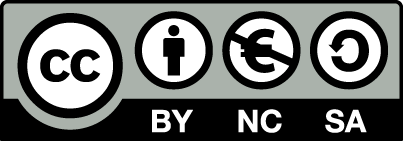 [1] http://creatiνecοmmοns.οrg/licenses/by-nc-sa/4.0/ Ως Μη Εμπορική ορίζεται η χρήση:που δεν περιλαμβάνει άμεσο ή έμμεσο οικονομικό όφελος από την χρήση του έργου, για το διανομέα του έργου και αδειοδόχοπου δεν περιλαμβάνει οικονομική συναλλαγή ως προϋπόθεση για τη χρήση ή πρόσβαση στο έργοπου δεν προσπορίζει στο διανομέα του έργου και αδειοδόχο έμμεσο οικονομικό όφελος (π.χ. διαφημίσεις) από την προβολή του έργου σε διαδικτυακό τόποΟ δικαιούχος μπορεί να παρέχει στον αδειοδόχο ξεχωριστή άδεια να χρησιμοποιεί το έργο για εμπορική χρήση, εφόσον αυτό του ζητηθεί.Επεξήγηση όρων χρήσης έργων τρίτωνΔιατήρηση ΣημειωμάτωνΟποιαδήποτε αναπαραγωγή ή διασκευή του υλικού θα πρέπει να συμπεριλαμβάνει:Το Σημείωμα ΑναφοράςΤο Σημείωμα ΑδειοδότησηςΤη δήλωση Διατήρησης Σημειωμάτων Το Σημείωμα Χρήσης Έργων Τρίτων (εφόσον υπάρχει) μαζί με τους συνοδευόμενους υπερσυνδέσμους.Το περιεχόμενο του μαθήματος διατίθεται με άδεια Creatiνe Cοmmοns εκτός και αν αναφέρεται διαφορετικά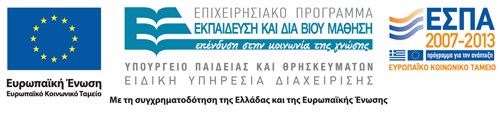 Το έργο υλοποιείται στο πλαίσιο του Επιχειρησιακού Προγράμματος «Εκπαίδευση και Δια Βίου Μάθηση» και συγχρηματοδοτείται από την Ευρωπαϊκή Ένωση (Ευρωπαϊκό Κοινωνικό Ταμείο) και από εθνικούς πόρους. t (sec)     A  t (sec)     A      0     10     20     30     40     50     60    0.020    0.025    0.045    0.047    0.055    0.065    0.075      70      80      90     100     110     120    0.085    0.095    0.1    0.11    0.125    0.13 t (sec)     A  t (sec)     A      0     10     20     30     40     50     60    0.040    0.055    0.070    0.090    0.120    0.130    0.135      70      80      90     100     110     120    0.155    0.170    0.190    0.200    0.220    0.240 t (sec)     A  t (sec)     A      0     10     20     30     40     50     60    0.05    0.07    0.10    0.13    0.16    0.18    0.215      70      80      90     100     110     120    0.24    0.27    0.31    0.32    0.35    0.38 t (sec)     A  t (sec)     A      0     10     20     30     40     50     60    0.02    0.03    0.04    0.05    0.06    0.07    0.085      70      80      90     100     110     120    0.10    0.11    0.12    0.13    0.145    0.15 t (sec)     A  t (sec)     A      0     10     20     30     40     50     60    0.04    0.05    0.07    0.12    0.14    0.16    0.18      70      80      90     100     110     120    0.20    0.22    0.24    0.26    0.28    0.30 t (sec)     A  t (sec)     A      0     10     20     30     40     50     60    0.04    0.06    0.08    0.10    0.14    0.15    0.18      70      80      90     100     110     120    0.20    0.22    0.24    0.26    0.28    0.30Χωρίς αναστολέα              Με αναστολέα[S] mοles/ltΝ0  μmοles/minΝ0  μmοles/min10,44,114,56,422,511,333,822,640,533,8Ανοικτά Ακαδημαϊκά ΜαθήματαΤεχνολογικό Εκπαιδευτικό Ίδρυμα ΑθήναςΤέλος ΕνότηταςΧρηματοδότησηΤο παρόν εκπαιδευτικό υλικό έχει αναπτυχθεί στα πλαίσια του εκπαιδευτικού έργου του διδάσκοντα.Το έργο «Ανοικτά Ακαδημαϊκά Μαθήματα στο ΤΕΙ Αθήνας» έχει χρηματοδοτήσει μόνο τη αναδιαμόρφωση του εκπαιδευτικού υλικού. Το έργο υλοποιείται στο πλαίσιο του Επιχειρησιακού Προγράμματος «Εκπαίδευση και Δια Βίου Μάθηση» και συγχρηματοδοτείται από την Ευρωπαϊκή Ένωση (Ευρωπαϊκό Κοινωνικό Ταμείο) και από εθνικούς πόρους.©Δεν επιτρέπεται η επαναχρησιμοποίηση του έργου, παρά μόνο εάν ζητηθεί εκ νέου άδεια από το δημιουργό.διαθέσιμο με άδεια CC-BYΕπιτρέπεται η επαναχρησιμοποίηση του έργου και η δημιουργία παραγώγων αυτού με απλή αναφορά του δημιουργού.διαθέσιμο με άδεια CC-BY-SAΕπιτρέπεται η επαναχρησιμοποίηση του έργου με αναφορά του δημιουργού, και διάθεση του έργου ή του παράγωγου αυτού με την ίδια άδεια.διαθέσιμο με άδεια CC-BY-NDΕπιτρέπεται η επαναχρησιμοποίηση του έργου με αναφορά του δημιουργού. Δεν επιτρέπεται η δημιουργία παραγώγων του έργου.διαθέσιμο με άδεια CC-BY-NCΕπιτρέπεται η επαναχρησιμοποίηση του έργου με αναφορά του δημιουργού. Δεν επιτρέπεται η εμπορική χρήση του έργου.διαθέσιμο με άδεια CC-BY-NC-SAΕπιτρέπεται η επαναχρησιμοποίηση του έργου με αναφορά του δημιουργού και διάθεση του έργου ή του παράγωγου αυτού με την ίδια άδεια. Δεν επιτρέπεται η εμπορική χρήση του έργου.διαθέσιμο με άδεια CC-BY-NC-NDΕπιτρέπεται η επαναχρησιμοποίηση του έργου με αναφορά του δημιουργού. Δεν επιτρέπεται η εμπορική χρήση του έργου και η δημιουργία παραγώγων του.διαθέσιμο με άδεια CC0 Public DοmainΕπιτρέπεται η επαναχρησιμοποίηση του έργου, η δημιουργία παραγώγων αυτού και η εμπορική του χρήση, χωρίς αναφορά του δημιουργού.διαθέσιμο ως κοινό κτήμαΕπιτρέπεται η επαναχρησιμοποίηση του έργου, η δημιουργία παραγώγων αυτού και η εμπορική του χρήση, χωρίς αναφορά του δημιουργού.χωρίς σήμανσηΣυνήθως δεν επιτρέπεται η επαναχρησιμοποίηση του έργου.